Publicado en Madrid el 30/06/2015 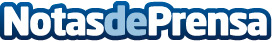 DHL difunde vídeos de formación sobre exportación en Youtube La compañía quiere ampliar de esta manera su apuesta por la expansión internacional de las compañías españolasDatos de contacto:Noelia Perlacia Rasilla915191005Nota de prensa publicada en: https://www.notasdeprensa.es/dhl-difunde-videos-de-formacion-sobre Categorias: Finanzas Comunicación Logística E-Commerce http://www.notasdeprensa.es